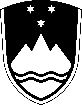 REPUBLIKA SLOVENIJA1 Namen dokumenta Vlada Republike Slovenije je 25. avgusta 2022 sprejela Načrt razvoja gigabitne infrastrukture do leta 2030 (v nadaljnjem besedilu: načrt). Načrt je strateški dokument Republike Slovenije za vzpostavitev – delno pa tudi za spodbujanje uporabe – infrastrukture, ki bo omogočala gigabitno povezljivost vseh slovenskih gospodinjstev oziroma naseljenih stanovanj, podjetij in glavnih spodbujevalcev družbeno-gospodarskega razvoja, obenem pa tudi neprekinjeno pokritost z omrežjem 5G vseh mestnih in drugih naseljenih območij ter glavnih prizemnih prometnih poti.Z dodatkom k načrtu so podrobneje opredeljeni ključni kazalniki uspešnosti pri doseganju strateških ciljev Republike Slovenije na področju razvoja gigabitne infrastrukture do leta 2025, kot so opredeljeni v 4. poglavju načrta.  2 Ključni kazalniki uspešnosti pri doseganju strateških ciljev do leta 20252.1 Sistem spremljanja razvoja informacijske družbe in elektronskih komunikacijV Sloveniji je že vzpostavljen sistem spremljanja razvoja informacijske družbe in elektronskih komunikacij, ki temelji na podatkovnih zajemih, analizah in raziskavah Statističnega urada Republike Slovenije (v nadaljnjem besedilu: SURS), Agencije za komunikacijska omrežja in storitve Republike Slovenije (v nadaljnjem besedilu: AKOS), Ministrstva za digitalno preobrazbo Republike Slovenije (v nadaljnjem besedilu: MDP) in drugih resorno pristojnih ministrstev. V Zbirnem katastru gospodarske javne infrastrukture (v nadaljnjem besedilu: ZKGJI) se vodijo podatki o lokaciji in trasi, vrsti in trenutni uporabi komunikacijskega omrežja ter pripadajoče infrastrukture, vključno s številom posameznih pripadajočih vodov (optično vlakno, bakrena parica, koaksialni vod in drugo).Spremljanje in vrednotenje doseganja strateških ciljev temelji na vnaprej opredeljenih in merljivih kazalnikih.2.2 Merjenje in spremljanje kazalnikov Strateški cilji so zastavljeni velikopotezno, tako z vidika obsega kot tudi z vidika kratkega časovnega obdobja za dosego strateških ciljev. Zato je pomembno zagotoviti ustrezno spremljanje izvajanja načrta.Za spremljanje ključnih kazalnikov uspešnosti pri doseganju strateških ciljev ter poročanje o tem je pristojen MDP. Spremljanje ključnih kazalnikov uspešnosti pri doseganju strateških ciljev na vnaprej opredeljene presečne datume se izvaja na podlagi podatkov resorjev, SURS in AKOS ter podatkov iz Centralnega registra prebivalstva in ZKGJI. Merjenje doseganja ključnih kazalnikov uspešnosti bo na zaprosilo MDP izvedel AKOS v šestih mesecih po posameznem presečnem datumu, in sicer bodo merjenja potekala v letu 2024 za kazalnik na dan 31. decembra 2023, v letu 2025 za kazalnik na dan 31. decembra 2024 in v letu 2026 za končno doseganje strateških ciljev na dan 31. decembra 2025. Rezultati bodo objavljeni na spletni strani MDP.2.3 Ključni kazalniki uspešnosti2.3.1 Dostop gospodinjstev do interneta s hitrostjo vsaj 100 Mb/s k uporabniku, ki se lahko nadgradi v gigabitno hitrost 2.3.2 Gigabitna povezljivost za vse glavne spodbujevalce družbeno-gospodarskega razvoja2.3.3 Neprekinjena pokritost z omrežjem 5G za vsa mestna območja in vse glavne prizemne prometne poti3 Metodološko pojasnilo kazalnikovVse absolutne številke subjektov posameznega kazalnika so dinamične in ne statične kategorije; nekatere se lahko spreminjajo dnevno (na primer število gospodinjstev). Kot izhodiščne absolutne vrednosti so uporabljeni zadnji dostopni podatki, ciljne vrednosti na vse presečne datume v letih 2023, 2024 in 2025 pa so izražene le v odstotku pokritosti (razen za mestna območja, kot je pojasnjeno v nadaljevanju), saj zaradi dinamičnosti vsake kategorije subjektov ni mogoče z zadostno stopnjo natančnosti napovedati absolutnih številk za prihajajoča leta. Tudi odstotek ciljne vrednosti pokritosti za vse presečne datume v letih 2023, 2024 in 2025 je zato treba razumeti kot najboljši približek vrednosti. Za območja, za katera je AKOS operaterjem naložil obveznosti pokritja na podlagi odločb o dodelitvi radijskih frekvenc, izdanih na podlagi javnega razpisa z javno dražbo za dodelitev radijskih frekvenc za zagotavljanje javnih komunikacijskih storitev končnim uporabnikom v radiofrekvenčnih pasovih 700 MHz, 1500 MHz, 2100 MHz, 2300 MHz, 3600 MHz in 26 GHz, so strateški cilj oziroma končno stanje na dan 31. decembra 2025 določeni ne glede na navedene obveznosti pokritja.Avtoceste in nacionalne ceste:	avtoceste, hitre ceste ter glavne ceste I. in II. reda; izhodiščno stanje v letu 2022 zajema odstotek pokritosti s signalom 5G (vir: AKOS) in delež doseganja ciljne vrednosti kazalnika. Obveznost pokritja načeloma izhaja iz odločb o dodelitvi radijskih frekvenc mobilnim operaterjem, izdanih na podlagi javnega razpisa z javno dražbo za dodelitev radijskih frekvenc za zagotavljanje javnih komunikacijskih storitev končnim uporabnikom v radiofrekvenčnih pasovih 700 MHz, 1500 MHz, 2100 MHz, 2300 MHz, 3600 MHz in 26 GHz. Pri tem je AKOS operaterjem, ki so pridobili frekvence v pasu 700 MHz, med drugim naložil obveznost, da morajo z vsem radijskim spektrom, s katerim razpolagajo, komercialno omogočati javno dostopne širokopasovne storitve na mobilnih prizemnih omrežjih na način, da bodo do 31. decembra 2025 zagotovili pokrivanje 99 odstotkov avtocest in hitrih cest ter vsaj 60 odstotkov glavnih in regionalnih cest I. in II. reda. Celotno avtocestno omrežje je vključeno v zaprto namensko (optično) omrežje za izvajanje storitev vodenja in upravljanja cestnega prometa ter vzdrževanja cestne infrastrukture (vir: Ministrstvo za infrastrukturo Republike Slovenije). Bolnišnice:		splošne in specialne bolnišnice; izhodiščno stanje v letu 2022 zajema število subjektov, ki imajo omogočeno gigabitno povezljivost, in delež doseganja ciljne vrednosti kazalnika (vir: Ministrstvo za zdravje Republike Slovenije, ZKGJI).Digitalno intenzivna podjetja:		Stopnja digitalne intenzivnosti podjetij se izračuna na podlagi 12 kazalnikov, s katerimi se spremlja uporaba informacijske komunikacijske tehnologije (IKT) v podjetjih v posameznem letu in jih opredeljuje SURS tudi za namen poročanja Evropski komisiji pri merjenju indeksa digitalnega gospodarstva in družbe (DESI). Podjetja so razvrščena v štiri skupine glede na to, koliko kazalnikov oziroma elementov izpolnjujejo ter v kolikšnem obsegu. Podatek o številu digitalno intenzivnih podjetij je izražen v absolutni številki, in sicer pomeni vsoto števila podjetij z zelo visokim digitalnim indeksom (takšnih podjetij je 431) in števila podjetij z visokim digitalnim indeksom (takšnih podjetij je 2279); vključena so podjetja z desetimi zaposlenimi in samozaposlenimi ali več v letu 2022 (vir: SURS). Izhodiščno stanje v letu 2022 zajema število subjektov, ki imajo omogočeno gigabitno povezljivost, in delež doseganja ciljne vrednosti kazalnika. Z načrtom in dodatkom k načrtu se ne opredeljuje cilj povečevanja števila digitalno intenzivnih podjetij, saj je to predmet Strategije digitalne transformacije gospodarstva. Gospodinjstva:                	gospodinjstva oziroma naseljena stanovanja (stalno oziroma začasno prebivališče), na katerih hišnem naslovu obstaja infrastruktura optičnega ali koaksialnega omrežja, ki omogoča hitrost najmanj 100 Mb/s in nadgradnjo na hitrost 1 Gb/s, oziroma za katere se že izvajajo projekti z javnimi sredstvi, da bo takšna infrastruktura omogočena v letu 2023.Kulturne ustanove:		arhivi, knjižnice, muzeji, gledališča in druge kulturne ustanove; pri ustanovah na več lokacijah se kazalnik meri na primarni lokaciji ustanove; izhodiščno stanje v letu 2022 zajema število subjektov, ki imajo omogočeno gigabitno povezljivost, in delež doseganja ciljne vrednosti kazalnika (vir: Ministrstvo za kulturo Republike Slovenije, ZKGJI).Mestna območja:	območja, na katerih so centralna mestna naselja, ki dajejo mestnim območjem ime. Izhodiščno stanje v letu 2022 zajema deset mestnih območij in delež doseganja ciljne vrednosti kazalnika v vsakem od njih (vir: AKOS); kazalnik na presečni datum 31. december 2023 zajema deset mestnih območij in delež doseganja ciljne vrednosti kazalnika na presečni datum; kazalnik na dan 31. decembra 2024 zajema 11 mestnih območij in delež doseganja ciljne vrednosti kazalnika pokritosti na presečni datum v vsakem od njih; končno stanje na dan 31. decembra 2025 zajema 12 mestnih območij oziroma vsa mestna območja in ciljno vrednost pokritosti v vsakem od njih. Obveznost pokritja 11 mestnih območij izhaja iz odločb o dodelitvi radijskih frekvenc mobilnim operaterjem, izdanih na podlagi javnega razpisa z javno dražbo za dodelitev radijskih frekvenc za zagotavljanje javnih komunikacijskih storitev končnim uporabnikom v radiofrekvenčnih pasovih 700 MHz, 1500 MHz, 2100 MHz, 2300 MHz, 3600 MHz in 26 GHz. Pri pokritosti mestnih območij se uporablja termin pokritost prebivalstva, ki se meri izven stavb.Osnovne in srednje šole:	osnovne šole, srednje šole, osnovne šole s prilagojenim programom, zavodi za otroke in mladostnike s posebnimi potrebami, glasbene šole, višje strokovne šole, samostojni dijaški domovi, zavodi za izobraževanje odraslih; izhodiščno stanje v letu 2022 zajema število subjektov, ki imajo omogočeno gigabitno povezljivost, in delež doseganja ciljne vrednosti kazalnika (vir: Ministrstvo za izobraževanje, znanost in šport Republike Slovenije, ZKGJI).Pristanišča in letališča:	večnamensko mednarodno pristanišče in mednarodna letališča za civilni promet; izhodiščno stanje v letu 2022 zajema število subjektov, ki imajo omogočeno gigabitno povezljivost, in delež doseganja ciljne vrednosti kazalnika (vir: Ministrstvo za infrastrukturo Republike Slovenije, ZKGJI).Prometna vozlišča:	prometno vozlišče je preplet več prometnih infrastruktur, in sicer tras avtocest in nacionalnih cest ter tras železnic, ki so namenjene prometu potnikov in tovora ter povezavi s sosednjimi državami; podana je zadržana vrednost podatka o izhodiščnem stanju pokritosti prometnih vozlišč, saj je uporabljen podatek o pokritju železnic z omrežjem 5G, ki je najmanjši skupni imenovalec pokritosti različnih prometnih infrastruktur. Izhodiščno stanje v letu 2022 zajema pokritje železnic z omrežjem 5G in delež doseganja ciljne vrednosti kazalnika (vir: AKOS).Stadioni:		stadioni/nogometna igrišča s kapaciteto gledalcev ≥ 300 oseb; izhodiščno stanje v letu 2022 zajema število subjektov, ki imajo omogočeno gigabitno povezljivost, in delež doseganja ciljne vrednosti kazalnika (vir: spletna stran https://stadioni.org/stadioni, ZKGJI).Stavbe lokalnih organov:	spremljamo stavbe upravnih enot; izhodiščno stanje v letu 2022 zajema število subjektov, ki imajo omogočeno gigabitno povezljivost, in delež doseganja ciljne vrednosti kazalnika (vir: Ministrstvo za javno upravo Republike Slovenije, ZKGJI).Univerze in raziskovalna središča:	univerze/visokošolski zavodi; izhodiščno stanje v letu 2022 zajema število subjektov, ki imajo omogočeno gigabitno povezljivost, in delež doseganja ciljne vrednosti kazalnika (vir: Ministrstvo za izobraževanje, znanost in šport Republike Slovenije; ZKGJI).Zdravniške ambulante:	zdravstveni domovi; izhodiščno stanje v letu 2022 zajema število subjektov, ki imajo omogočeno gigabitno povezljivost, in delež doseganja ciljne vrednosti kazalnika (vir: Ministrstvo za zdravje Republike Slovenije, ZKGJI).Železnice:	glavna in regionalna proga; izhodiščno stanje v letu 2022 zajema odstotek pokritosti s signalom 5G (vir: AKOS) in delež doseganja ciljne vrednosti kazalnika. Obveznost pokritja načeloma izhaja iz odločb o dodelitvi radijskih frekvenc mobilnim operaterjem, izdanih na podlagi javnega razpisa z javno dražbo za dodelitev radijskih frekvenc za zagotavljanje javnih komunikacijskih storitev končnim uporabnikom v radiofrekvenčnih pasovih 700 MHz, 1500 MHz, 2100 MHz, 2300 MHz, 3600 MHz in 26 GHz. Pri tem je AKOS operaterjem, ki so pridobili frekvence v pasu 700 MHz, med drugim naložil obveznost, da morajo z vsem radijskim spektrom, s katerim razpolagajo, komercialno omogočati javno dostopne širokopasovne storitve na mobilnih prizemnih omrežjih na način, da bodo do 31. decembra 2025 zagotovili pokrivanje vsaj 60 odstotkov aktivnih železnic s potniškim prometom. Celotno železniško omrežje je vključeno v zaprto namensko (optično) omrežje za izvajanje storitev vodenja in upravljanja železniškega prometa ter vzdrževanja javne železniške infrastrukture (vir: Ministrstvo za infrastrukturo Republike Slovenije).Železniške postaje:	izhodiščno stanje v letu 2022 zajema število subjektov, ki so pokriti s signalom 5G (vir: AKOS), in delež doseganja ciljne vrednosti kazalnika; celotno železniško omrežje je vključeno v zaprto namensko (optično) omrežje za izvajanje storitev vodenja in upravljanja železniškega prometa ter vzdrževanja javne železniške infrastrukture (vir: Ministrstvo za infrastrukturo Republike Slovenije).DODATEK K NAČRTU RAZVOJAGIGABITNE INFRASTRUKTURE DO LETA 2030Subjekt Izhodiščno stanjev letu 202231. december 202331. december 2024Strateški cilj – končno stanje31. december 2025gospodinjstva 88 odstotkov(688.493 od skupno 785.456)89 odstotkov93 odstotkov100 odstotkovSubjekt Izhodiščno stanjev letu 202231. december 202331. december 2024Strateški cilj – končno stanje31. december 2025osnovne in srednje šole40 odstotkov(470 od skupno 1175)50 odstotkov73 odstotkov100 odstotkovkulturne ustanove99 odstotkov(144 od skupno 146) 99 odstotkov99 odstotkov100 odstotkovprometna vozlišča20 odstotkov30 odstotkov 50 odstotkov100 odstotkovželezniške postaje30 odstotkov(61 od skupno 200) 40 odstotkov 50 odstotkov100 odstotkovpristanišča in letališča100 odstotkov(4 od skupno 4)  100 odstotkov100 odstotkov100 odstotkovstavbe lokalnih organov100 odstotkov(58 od skupno 58) 100 odstotkov100 odstotkov100 odstotkovuniverze in raziskovalna središča100 odstotkov(134 od skupno 134)  100 odstotkov100 odstotkov100 odstotkovzdravniške ambulante100 odstotkov(70 od skupno 70)  100 odstotkov100 odstotkov100 odstotkovbolnišnice100 odstotkov(31 od skupno 31)100 odstotkov100 odstotkov100 odstotkovstadioni99 odstotkov(123 od skupno 124) 99 odstotkov99 odstotkov100 odstotkovdigitalno intenzivna podjetja100 odstotkov(2710 od skupno 2710) 100 odstotkov100 odstotkov100 odstotkovSubjekt Izhodiščno stanjev letu 202231. december 202331. december 2024Strateški cilj – končno stanje31. december 2025mestna območja 75 odstotkov(10 od skupno 12)75 odstotkov 100 odstotkov 100 odstotkov avtoceste in nacionalne ceste (trasa cest, pokrita z omrežjem 5G)24 odstotkov24 odstotkov50 odstotkov100 odstotkovželeznice (trasa železnic, pokrita z omrežjem 5G)20 odstotkov20 odstotkov50 odstotkov 100 odstotkov